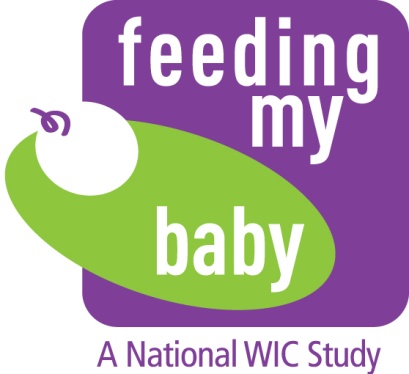 Appendix DD.1Feeding My Baby StudyHome health care Agency form – Length/Weight - ENGLISHDate:  _____/_____/20____MeasurementsClothing:  Child should wear only diapersRecumbent length (use length board with fixed headpiece and adjustable footboard)Use NHANES standard procedures If unable to capture acceptable length, reposition child and re-measure│__│__│.│__│cm.			Weight (use portable calibrated scale)Use NHANES standard proceduresIf unable to capture acceptable weight, reposition child and re-measure│__│__│.│__│kg.			Concerns/Comments about measurements: ____________________________________________________________________________________________________________________________________________________________________________________________________________________________________________________________________________________________________________________________________________________________________________________________________________________________________________________________________________________Standard NHANES procedures Recumbent length (use length board with fixed headpiece and adjustable footboard)Cover length board with paperLay child on length board with head towards headpiece in Frankfort horizontal planeHave caretaker apply gentle traction to bring the top of head in contact with fixed headpiece and secure head by lightly cupping palms of hands over earsAlign legs by placing one hand gently but with mild pressure over kneesWith other hand slide foot piece to rest firmly at child’s heelsToes should point directly upward with both soles of feet flexed perpendicular against footboard.	To encourage child to flex feet, run tip of finger down inside of footRead measurement on length board that corresponds with the foot pieceIf unable to capture acceptable length, reposition child and remeasureLength Boards for Measuring InfantsA recumbent measuring board should have a firm, flat base with an attached measuring tape, a fixed perpendicular headpiece and a smoothly sliding foot piece constructed of a durable material like wood or plexiglass that is easy to clean. The foot piece must form a 90º angle with the measurement surface. All edges must be smooth and finished. Measurements should be readable to the nearest 1/8 inch. The board should be placed on a secure table with enough room for the Assistant to be able to stand behind the back of the head of the child.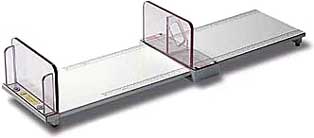 Weight (use portable calibrated scale)Infants – standard scaleIf use standard scale, weigh caretaker firstTare scaleHand caretaker the childCapture weight of childInfants – infant scaleCover scale with paperPlace child on back or sitting, in center of trayCapture weight of childToddlersHave child stand on center of scale with hands by sideRecord weightScales for Weighing InfantsInfant beam balance or digital scales are appropriate to use for weighing infants. Beam balance scales should be marked in increments of 1 ounce or less. They should have a screw-type zeroing adjustment. There should be two sliding weights on a beam balance scale, one for whole pound increments and a second for ounces. Digital scales should read to one ounce or less. Both types should have features that allow for calibration. 


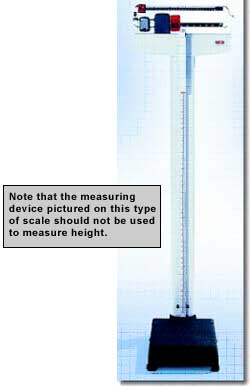 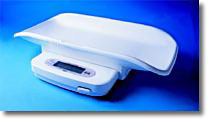 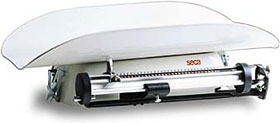 